Lesverloop RW 11 ‘stoel’Dia 1-2: Inleiding van het referentiewoord ‘stoel’Doelen:Cursisten kunnen de betekenis van het woord aan het woordbeeld koppelenCursisten begrijpen de begrippen “woord” en ‘letter”Lesverloop:Gesprek als inleiding van het referentiewoord. Gebruik hiervoor ook de foto’s op de dia. Telkens je het woord ‘stoel’ zegt, toon je dat woord ook op de dia.Kijk eens hier! (toont de kadertjes met de letters van ‘stoel’). Hoeveel letters heeft het woord ‘stoel’? Wat hoor je hier? En hier? (tip: ga met je hand van de 1ste naar de 2de klank terwijl je dit zegt). En wat hoor je hier? En wat hoor je het laatst? PowerPointpresentatie RW 11 stoel Kopieerblad 2: foto ‘stoel’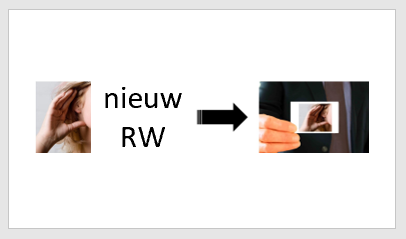 Dia 3: Auditieve herkenning/discriminatie van het RW ‘stoel’Doelen:Cursisten herkennen het referentiewoord in een reeks gelijkklinkende woordenCursisten herkennen het referentiewoord in een doorlopende tekstLesverloop: in deze lesfase ga je telkens op dezelfde wijze te werk.Cursisten krijgen elk een setje hoor-kaartjes. Leerkracht geeft een aantal woorden op, cursisten steken een kaartje omhoog telkens ze het nieuwe referentiewoord horen.Leerkracht verzint een verhaaltje waarin het nieuwe referentiewoord vaak voorkomt, cursisten steken hun kaartje omhoog telkens ze het nieuwe referentiewoord horen. Opmerking: indien je hier merkt dat sommige cursisten wachten met het omhoogsteken van hun kaartjes, kan je dit opvangen door - aan alle cursisten te vragen om hun ogen te sluiten tijdens deze oefening of de laatste 3 cursisten die hun kaartje omhoog steken een paar extra zinnen te geven.Kopieerblad 5: Hoor-kaartjesDia 4: oefenen op de website “Ikleer.net”: herkennen van het RWDoelen: Cursisten leren werken met de website http://ikleer.net De cursisten typen zelf de URL in de adresbalk. Help de cursisten die daar nog moeite mee hebben.website http://ikleer.netDia 5 -> 8: Aanbrengen van de nieuwe klanken (oe)Doelen: Cursisten herkennen de aangebrachte klank in een reeks klankenCursisten herkennen de aangebrachte klank in een reeks woordenCursisten kunnen aangeven waar (in het woord) ze de aangebrachte klank horen: vooraan, in het midden of achteraan in het woord Cursisten kunnen de aangebrachte letter in een letterrooster aanduidenCursisten kunnen de aangebrachte letter in een doorlopende tekst aanduidenCursisten kunnen de aangebrachte letter op een correcte wijze vormgeven, met aandacht voor de correcte pengreep, de schrijfhouding, de ‘route’ die de letter moet afleggen en de vorm van de letter.Lesverloop: Bij het aanbrengen van de nieuwe klanken ga je telkens op dezelfde wijze te werk (zie lesverloop RW 02 ‘lat”. Overloop daarbij steeds de volgende stappen (zie ook opmerkingen lesverloop vorige RW)Auditieve herkenning en discriminatie van de nieuwe klankAuditieve herkenning en discriminatie van de nieuwe klank De nieuwe letter leren schrijvenOpmerking: De cursisten leren vanaf nu meteen ook de hoofdletter van de nieuwe klank schrijven. Leerkracht wijst er op dat bij de oe (net als de tweeklanken trouwens) enkel de 1ste letter als hoofdletter wordt geschreven. Dus Oe en niet OE.Kopieerblad 5: Hoor-kaartjesKopieerblad 6: de “GRoBl-kaart”Kopieerblad 4a: oefenblad nieuwe letterlumocolorstiftenDia 9: online oefening op het herkennen van de reeds aangebrachte klankenCursisten maken deze oefening begeleid in het openleercentrum van de school, in de computerklas of met de tablets in de klas (indien deze voorhanden zijn en er een wifi-verbinding in de klas is). Dit kan eventueel gebeuren tijdens een carrousselmoment.Dia 10: Zoek woorden met …Doelen:Cursisten kunnen woorden met een opgegeven klank en een opgegeven plaats in het woord terugvinden in een reeks woordenLesverloop: Deze oefening verloopt telkens op dezelfde wijze.
Zie lesverloop en opmerkingen bij de vorige RWWerkbladen RW 11 stoelHoesjes + lumocolorstiften of kleurpotlodenDia 11-12-13: Aanbrengen van de kernwoorden bij het referentiewoord Doelen:Cursisten begrijpen de betekenis van de kernwoordenCursisten kunnen de kernwoorden auditief analyserenCursisten kunnen  de woordbeelden van de kernwoorden koppelen aan de foto’s van de kernwoordenLesverloop: Bij het aanbrengen van de kernwoorden bij het referentiewoord ga je steeds op dezelfde wijze te werk (zie RW ‘lat’)De kernwoorden bij het RW ‘stoel’ zijn: 
stoel – boek – poes – koek – soep – voet – broek – snoep – vloer – bloem – stoep – groen Hou rekening met de opmerkingen uit het lesverloop van de vorige RW!.In een volgende les kan je dia 12 nogmaals gebruiken om (andere) woorden te spellen, cursisten zeggen om de beurt welk woord gespeld werd.Vanaf het vorige referentiewoord zijn we meer en meer gaan werken met clusterwoorden. Ook nu breiden we uit met meerdere clusters. Nogmaals, luisteren is hierbij zeer belangrijk. De cursisten moeten nauwkeurig leren luisteren. Herhaal de woorden tot ze de juiste klanken in de juiste volgorde kunnen herhalen.Kopieerblad 9: foto’s van de kernwoorden bij het nieuwe referentiewoordBordlettersKopieerblad 3: flitswoorden van de kernwoorden bij het nieuwe referentiewoordDraaikaartjes bij het referentiewoordDia 14: Omcirkel het juiste woordDoelen:De cursisten herkennen de kernwoorden en kunnen het woord aan de betekenis koppelenLesverloop: Bij deze oefening ga je telkens op dezelfde wijze te werk (zie lesverloop vorige RW)Werkbladen RW 11 stoelDia 15: Wisselrijtjes lezenDoelen:Cursisten kunnen woorden met de aangebrachte letters/klanken correct lezenLesverloop: Bij deze oefening ga je telkens op dezelfde wijze te werk (zie lesverloop vorige RW)Werkbladen RW 11 stoelDia 16: Woorden veranderenDoelen:Cursisten kunnen de correcte klankletter koppeling maken met de aangebrachte letters/klankenCursisten kunnen een opgegeven klank/letter in een woord correct vervangen door een nieuwe klankLesverloop: Bij deze oefening ga je telkens op dezelfde wijze te werk (zie lesverloop vorige RW)Letterenvelopjes (kopieerbladen 8)Dia 17: Kernwoorden in een gatentekst invullen Doelen:Cursisten kunnen een betekenis geven aan wat ze lezenCursisten kunnen de betekenis van een woord aan het woordbeeld koppelenLesverloop: Bij deze oefening ga je telkens op dezelfde wijze te werk (zie lesverloop vorige RW)Opmerking: Deze oefening kan je eventueel laten maken tijdens een carrousselmoment.Werkbladen RW 11 stoelDia 18: Wisselrijtjes lezenDoelen:Cursisten kunnen woorden met de aangebrachte letters/klanken correct lezenLesverloop: Zie lesverloop en opmerkingen bij de vorige RWWerkbladen RW 11 stoelDia 19: Herhaal ik het woord juist of fout?Doelen:Cursisten kunnen woorden auditief discriminerenLesverloop: Bij deze oefening ga je telkens op dezelfde wijze te werk (zie lesverloop vorige RW)Kopieerblad 5: juist of fout-kaartjesDia 20: Zinnen nummeren Doelen:Cursisten kunnen zoekend lezen Cursisten kunnen daarbij gebruik maken van leesstrategieënLesverloop: Bij deze oefening ga je telkens op dezelfde wijze te werk.Leerkracht dicteert onderstaande zinnen (zegt vooraf ook het nummer van de zin), cursisten zoeken de voorgelezen zin en schrijven het nummer voor de zin.Het is woensdag.Karla gaat naar de markt.Ze koopt vis en kaas.Ze koopt ook groenten.Straks maakt ze soep.Lekkere groenten-soep!Daar is Roel.Roel is de broer van Lars.En Lars is de vriend van Leen.Lars is in Spanje.Volgende maand gaat Roel ook naar Spanje.Roel gaat op bezoek bij Lars.Doe de groeten aan Lars, zegt Karla.Dat zal ik doen, zegt Roel.Bij de verbetering lezen cursisten om de beurt een zin (in volgorde waarin ze genummerd zijn)
Zie ook de opmerking bij RW penWerkbladen RW 11 stoelDia 21: Rijmwoorden zoekenDoelen:Cursisten kunnen de middenklank en de klank achteraan discriminerenCursisten kunnen rijmwoorden bij de opgegeven woorden plaatsenLesverloop: Bij deze oefening ga je telkens op dezelfde wijze te werk (zie lesverloop vorige RW)De woorden die de cursisten nu moeten schrijven zijn: berg – tast – roest – park – stunt – tint – kerk – kurk    Werkbladen RW 11 stoel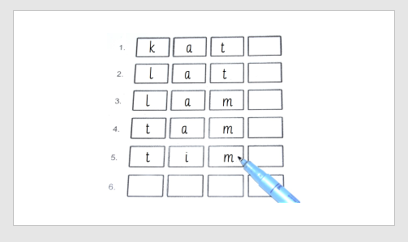 Dia 22: Hakken en plakken (auditief/visueel)Doelen:Cursisten kunnen letters temporeel ordenen en letterreeksen van maximum 3 klanken omzetten naar woorden (mkm-woorden) Lesverloop: Bij deze oefening ga je telkens op dezelfde wijze te werk (zie lesverloop vorige RW)Kopieerblad 12: Hakken-en-plakken-kaartlumocolorstiftenDia 23: Running dictation Doelen:Cursisten maken een correcte klankletter-koppeling bij de aangebrachte woorden (receptief als productief)Lesverloop: Deze oefening maak je steeds op dezelfde wijze (zie lesverloop RW 08 ‘vier’)Opmerkingen:Bij een volgende running dictation veranderen de partners ook eens van rol. Een cursist die quasi onverstaanbaar is, zal echter nooit de rol van dicterende partner op zich nemen. Op een lesmoment dat er weinig cursisten zijn kan zo’n cursist dan wel dicteren, maar in dat geval zal de leerkracht ‘mee lopen’ en de woorden zo nodig herhalen voor de schrijvende partner.De ‘running partners’ steken vooraf hun gsm in hun tas, zoniet mag je ervan uitgaan dat ze achter het bord foto’s nemen van de woorden of zinnen die ze moeten lezen en die foto’s dan laten zien aan de writing partners !
Dia 24: Wisselrijtjes lezenDoelen:Cursisten kunnen woorden met de aangebrachte letters/klanken correct lezenLesverloop: Zie lesverloop en opmerkingen bij de vorige RWWerkbladen RW 11 stoel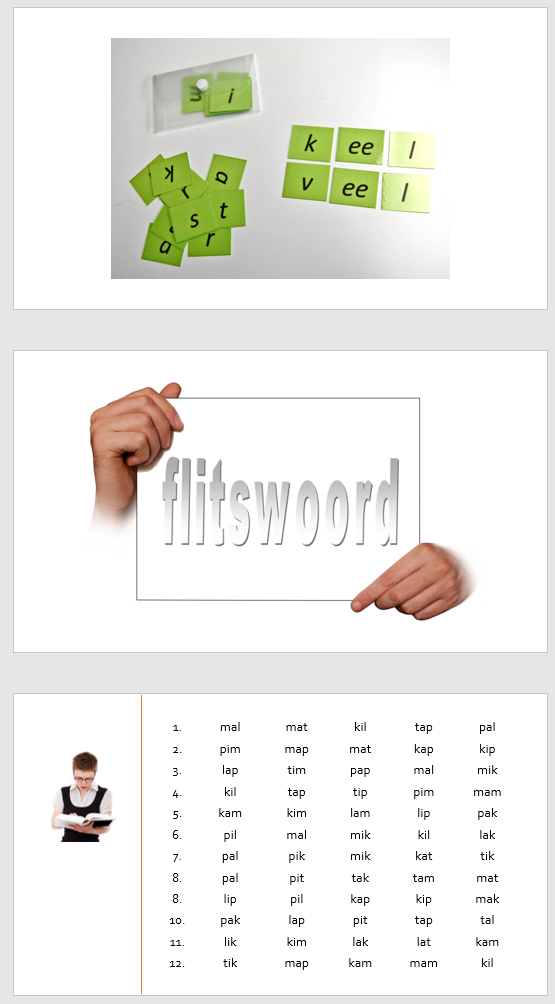 Dia 25: Flitswoorden (lezen)Doelen:Cursisten kunnen de aangebrachte woorden aan een vlot tempo lezen en aan de betekenis koppelenLesverloop: Bij deze oefening ga je telkens op dezelfde wijze te werk (zie lesverloop vorige RW)Kopieerblad 3: flitswoorden (t.e.m. het RW ‘stoel’)Kopieerblad 9: foto’s bij de flitswoorden (t.e.m. het RW ‘stoel’)